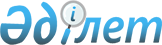 О внесении изменения в постановление акимата Костанайской области от 16 января 2009 года № 14 "Об утверждении перечня рыбохозяйственных водоемов местного значения"Постановление акимата Костанайской области от 20 ноября 2023 года № 486. Зарегистрировано в Департаменте юстиции Костанайской области 21 ноября 2023 года № 10086      Акимат Костанайской области ПОСТАНОВЛЯЕТ:       1. Внести в постановление акимата Костанайской области "Об утверждении перечня рыбохозяйственных водоемов местного значения" от 16 января 2009 года № 14 (зарегистрировано в Реестре государственной регистрации нормативных правовых актов под № 3666) следующее изменение:       перечень рыбохозяйственных водоемов местного значения, утвержденный указанным постановлением изложить в новой редакции согласно приложению к настоящему постановлению.      2. Государственному учреждению "Управление природных ресурсов и регулирования природопользования акимата Костанайской области" в установленном законодательством Республики Казахстан порядке обеспечить:      1) государственную регистрацию настоящего постановления в территориальном органе юстиции;      2) размещение настоящего постановления на интернет-ресурсе акимата Костанайской области после его официального опубликования.      3. Контроль за исполнением настоящего постановления возложить на курирующего заместителя акима Костанайской области.      4. Настоящее постановление вводится в действие по истечении десяти календарных дней после дня его первого официального опубликования. Перечень рыбохозяйственных водоемов местного значения© 2012. РГП на ПХВ «Институт законодательства и правовой информации Республики Казахстан» Министерства юстиции Республики Казахстан      Аким Костанайской области       Аким Костанайской области К. АксакаловПриложениеПриложениек постановлению акиматак постановлению акиматаКостанайской областиКостанайской областиот 20 ноября 2023 годаот 20 ноября 2023 года№ 486№ 486УтвержденУтвержденпостановлением акиматапостановлением акиматаКостанайской областиКостанайской областиот 16 января 2009 годаот 16 января 2009 года№ 14№ 14№Наименование рыбохозяйственного водоемаПлощадь, в гектарахРайон расположения1Озеро Аксор169Алтынсаринский2Озеро Аксуат281Алтынсаринский3Озеро Алтыбай102Алтынсаринский4Озеро Арчаколь73Алтынсаринский5Пруд Докучаевский45Алтынсаринский6Озеро Жалгызколь78Алтынсаринский7Пруд Железнодорожный36Алтынсаринский8Озеро Истай147Алтынсаринский9Пруд Казахский33Алтынсаринский10Пруд Кирпичный32,8Алтынсаринский11Пруд Лог Кандыбайский19,6Алтынсаринский12Озеро Рымское102Алтынсаринский13Озеро Сливное534Алтынсаринский14Озеро Талы1391Алтынсаринский15Озеро Теленчи100Алтынсаринский16Озеро Узынколь257Алтынсаринский17Пруд Цыганский Лог160Алтынсаринский18Река БайгабулАмангельдинский19Озеро Бестобе16,3Амангельдинский20Река ЖалдамаАмангельдинский21Река КагановичАмангельдинский22Река Кенжетай (протока)50Амангельдинский23Река КараторгайАмангельдинский24Река МукурАмангельдинский25Река Сабылы-ТоргайАмангельдинский26Река СарцайАмангельдинский27Река СарыторгайАмангельдинский28Река СмтазАмангельдинский29Река ТастыАмангельдинский30Река ТоканайАмангельдинский31Канал между рек Торгай и КабыргаАмангельдинский32Озеро Ушкарасу14,5Амангельдинский33Озеро Шакпак95Амангельдинский34Озеро № 122,2город Аркалык35Озеро № 29,4город Аркалык36Озеро № 317,6город Аркалык37Озеро № 426,8город Аркалык38Озеро № 577,6город Аркалык39Озеро № 642,4город Аркалык40Водохранилище Акжар140город Аркалык41Участок реки Ашутасты70город Аркалык42Озеро Бикень240город Аркалык43Озеро Жарколь92,9город Аркалык44Меновская плотина16город Аркалык45Участок реки Сарыторгай388город Аркалык46Водохранилище Тастинское114город Аркалык47Участок реки Шалбарсу275город Аркалык48Майкульская плотина № 15Аулиекольский49Пруд № 2240Аулиекольский50Озеро Балыктыколь331Аулиекольский51Озеро Бидаик (Солдатское)163Аулиекольский52 Участок реки Дузбай (Сурка) 300Аулиекольский53Пруд Жалтыр (Казачка)123Аулиекольский54Озеро Жарколь251Аулиекольский55Пруд Кировская балка40Аулиекольский56Озеро Кишкенколь153Аулиекольский57Пруд Кондратьевский75Аулиекольский58Озеро Косколь (Пограничное)107Аулиекольский59Озеро Косколь30Аулиекольский60Озеро Мурзаколь35Аулиекольский61Озеро Ногайколь380Аулиекольский62Пруд Огородный12,2Аулиекольский63Озеро Океан (Аксан)220Аулиекольский64Водоем-родник Орта-Булак1,5Аулиекольский65Озеро Сулуколь600Аулиекольский66Озеро Шийли1432Аулиекольский67Озеро Шуртанкарагай200,5Аулиекольский68 Озеро Шункурколь 18Аулиекольский69Карьер № 120Беимбета Майлина70Карьер № 220Беимбета Майлина71Карьер № 38Беимбета Майлина72Карьер № 420Беимбета Майлина73Озеро Аксу28,2Беимбета Майлина74Озеро Аласор1700Беимбета Майлина75Озеро без названия5,8Беимбета Майлина76Участок Балахтинской балки30Беимбета Майлина77Озеро Балыкты45Беимбета Майлина78Озеро Безымянное4Беимбета Майлина79Озеро Большое Немецкое119Беимбета Майлина80Озеро Бычье10Беимбета Майлина81Озеро Валерьяновская балка30Беимбета Майлина82Карьер Глубокий15Беимбета Майлина83Озеро Жалтыр53Беимбета Майлина84Озеро Жалтырколь47Беимбета Майлина85Озеро Жарколь58,9Беимбета Майлина86Карьер Железнорудный0,4Беимбета Майлина87Карьер Зимний45Беимбета Майлина88Водоем Каменный карьер3Беимбета Майлина89Водоем Карьер8Беимбета Майлина90Озеро Кендирли833Беимбета Майлина91Озеро Калкаманколь (Кочковатое)30Беимбета Майлина92Урочище Караколь115Беимбета Майлина93Озеро Карамсак35,7Беимбета Майлина94Озеро Карасор2529Беимбета Майлина95Озеро Карасор407Беимбета Майлина96Озеро Карасор1911Беимбета Майлина97Озеро Карасор5000Беимбета Майлина98Река КарасуБеимбета Майлина99Река КарасуБеимбета Майлина100Водохранилище Каратомарское9400Беимбета Майлина101Пруд Кужайская балка50Беимбета Майлина102Озеро Кошжалтыр53Беимбета Майлина103Водохранилище Кызыл-Жарское296Беимбета Майлина104Озеро Матай100Беимбета Майлина105Карьер Новоильиновский0,4Беимбета Майлина106Карьер Новокозыревский0,5Беимбета Майлина107Озеро Сабынколь537Беимбета Майлина108Озеро Саз308Беимбета Майлина109Озеро Саманколь161Беимбета Майлина110Озеро Таксор176,9Беимбета Майлина111Озеро Тентексор (Тинтек)1478Беимбета Майлина112Озеро Тентексор (Тыныксор)1649Беимбета Майлина113Пруд Шоптыкольская дамба87Беимбета Майлина114Пруд Аксай30Денисовский115Озеро без названия15Денисовский116Лог Ащиозексай100Денисовский117Водохранилище Верхне-Тобольское8740Денисовский118Пруд Котюбок50Денисовский119Река Камысты-АятДенисовский120Пруд Карасай3Денисовский121Пруд Лужок12,5Денисовский122Балка Милославская96Денисовский123Пруд Платинка41Денисовский124Озеро Плотинка6Денисовский125Пруд Придорожный8,7Денисовский126Озеро Речное2,06Денисовский127Пруд Солянка100Денисовский128Река Сухая10,6Денисовский129Озеро Платинка с разливами10,5Денисовский130Озеро Шункурколь100Денисовский131Озеро Щучье4,0Денисовский132Озеро Айнаколь429Джангельдинский133Озеро Акколь6226Джангельдинский134Протока урочища Алаколь10Джангельдинский135Озеро Жарык191,2Джангельдинский136Озеро Каракамыс569Джангельдинский137Озеро Карасор927Джангельдинский138Река КарасуДжангельдинский139Озеро Ойшумекты467Джангельдинский140Озеро Сор127Джангельдинский141Озеро Сор287,5Джангельдинский142Озеро Узынсор300Джангельдинский143Озеро Шолаккарасу (разлив озера Дамалак)15Джангельдинский144Озеро Шумекты274Джангельдинский145Плотина № 350Житикаринский146Пруд Бородинка13,8Житикаринский147Пруд Двуреченский383Житикаринский148Водохранилище Желкуарское800Житикаринский149Пруд Сарысай20Житикаринский150Пруд № 325,5Камыстинский151Бердинский взрывной котлован35Камыстинский152Озеро Гайсинская плотина35Камыстинский153Котлован Аулиеколь2Камыстинский154Озеро Жарколь356Камыстинский155Пруд Карасу100Камыстинский156Озеро Кожур150Камыстинский157Озеро Мамырколь472Камыстинский158Котлован Ольгинка5Камыстинский159Озеро Талдыколь1120Камыстинский160Пруд № 36Карабалыкский161Озеро Бисарколь450Карабалыкский162Озеро Буржак181Карабалыкский163Взрывной котлован4,1Карабалыкский164Озеро Жылтыр Карабас463Карабалыкский165Озеро Кочковатое35Карабалыкский166Котлован Перелески2,22Карабалыкский167Озеро Сандыбай80Карабалыкский168Озеро Сарыколь160Карабалыкский169Озеро Улькен Бурли1453Карабалыкский170Озеро Большой Консулек110Карабалыкский171Озеро Биесойган393Карасуский172Пруд имени Гагарина15Карасуский173Система прудов у села Джалгыскан70Карасуский174Пруд Железнодорожный100Карасуский175Озеро Каракамыс409Карасуский176Озеро Койбагар9595Карасуский177Озеро Тенизколь729Карасуский178Озеро Тонтыгер5200Карасуский179Водохранилище Амангельдинское416Костанайский180Озеро без названия5Костанайский181Пруд без названия7,8Костанайский182Пруд без названия3Костанайский183Озеро Балыктинское46Костанайский184Озеро Бегежан115Костанайский185Озеро Безымянное7,8Костанайский186Пруд Безымянный7,8Костанайский187Пруд Большой2,8Костанайский188Пруд Большой21Костанайский189Озеро Второе2,4Костанайский190Озеро Гноевское22Костанайский191Озеро Джамбульское15Костанайский192Озеро Жанибек100Костанайский193Озеро Желтая круча3,07Костанайский194Озеро Желтая круча (пруд Затобольский)3,31Костанайский195Пруд Зареченский15Костанайский196Пруд Келлеровский7Костанайский197Озеро Кенжетомар70Костанайский198Озеро Малый Шишиколь84Костанайский199Озеро Коровино92Костанайский200Озеро Кочковатое25Костанайский201Озеро Кошелевское160Костанайский202Озеро старица Куликовское2Костанайский203Озеро Куздуктомар94Костанайский204Озеро Караколь230Костанайский205Озеро Койгара437Костанайский206Озеро Лелечье106Костанайский207Взрывной котлован на территории урочища Майколь0,7Костанайский208Озеро Медет300Костанайский209Пруд Молокановский5Костанайский210Озеро Нагимовское40Костанайский211Взрывной котлован у села Нечаевка10Костанайский212Пруд Нечаевский12Костанайский213Пруд Новый20Костанайский214Озеро Охотничье20Костанайский215Озеро Отегенколь475Костанайский216Озеро Первое2Костанайский217Озеро Песчаное59Костанайский218Старица Пристань5Костанайский219Старица Рачье2,3Костанайский220Пруд Русский14Костанайский221Пруд Садовое10Костанайский222Озеро-старица Теплое с котлованом7Костанайский223Озеро Узынколь125Костанайский224Озеро Хорошиловское75Костанайский225Озеро Чистенькое18Костанайский226Озеро Колесниково678город Костанай227Озеро Мазарево450город Костанай228Озеро Попово237город Костанай229Река Убаганна территории Костанайской области230Река Сарыозенна территории Костанайской области231Река Торгайна территории Костанайской области232Река Улькаякна территории Костанайской области233Река Улы-Жиланчикна территории Костанайской области234Река Шортандына территории Костанайской области235Озеро-старица Аксуат23,9Мендыкаринский236Озеро Алаколь (Мокрое)1763Мендыкаринский237Озеро Алаколь1173Мендыкаринский238Озеро Алкаколь116Мендыкаринский239Озеро Арыкбалык49Мендыкаринский240Озеро Балыктыколь142Мендыкаринский241Озеро Белое36Мендыкаринский242Озеро Боровское190Мендыкаринский243Озеро Быжырган106Мендыкаринский244Озеро Воронья Ляга560Мендыкаринский245Озеро Горелое60Мендыкаринский246Озеро Жиланды50Мендыкаринский247Озеро Жиланды34,97Мендыкаринский248Озеро Зоново50Мендыкаринский249Пруд Каменск-Уральский121Мендыкаринский250Озеро Камышное170Мендыкаринский251Озеро Каргалка34Мендыкаринский252Озеро Карьер8Мендыкаринский253Озеро Каракамыс204Мендыкаринский254Озеро Каракамыс1161Мендыкаринский255Пруд Карангалык120Мендыкаринский256Озеро Карасор530Мендыкаринский257Урочище Карасор530Мендыкаринский258Река КарасуМендыкаринский259Озеро Майбалык90Мендыкаринский260Пруд Маковое40Мендыкаринский261Озеро Мармышное150Мендыкаринский262Озеро Медет156Мендыкаринский263Озеро Мендайсор178Мендыкаринский264Пруд Мендыкарасай128Мендыкаринский265Озеро Оралбиколь130Мендыкаринский266Озеро Орловское21Мендыкаринский267Пруд Пикет41Мендыкаринский268Пруд Покровский90Мендыкаринский269Озеро Саршумак37Мендыкаринский270Озеро Тениз6420Мендыкаринский271Озеро Тузколь131Мендыкаринский272Пруд № 314,2Наурзумский273Озеро Акколь80Наурзумский274Пруд Буга22Наурзумский275Озеро Дамды15Наурзумский276Озеро Камышовое82Наурзумский277Пруд Мамедовский120Наурзумский278Озеро Санкебай571Наурзумский279Озеро Шолак-Копа217Наурзумский280Котлован (с разливами верховья реки Данабике)0,2Наурзумский281Пруд 3 плотина10Сарыкольский282Озеро Акшаколь (Чистое)51Сарыкольский283Пруд Балювец1,5Сарыкольский284Озеро Бозщаколь2419Сарыкольский285Пруд (лог) Бурчак25Сарыкольский286Озеро Дедово157Сарыкольский287Озеро Жаксыжарколь1346Сарыкольский288Озеро Моховое50Сарыкольский289Озеро Сарыколь3768Сарыкольский290Озеро Семеновское25Сарыкольский291Пруд Сорочинский1,5Сарыкольский292Озеро Узынколь200Сарыкольский293Озеро Акжан (Большое Неклюдово)1427Узункольский294Озеро Акпас143Узункольский295Озеро Алешино (Аяганколь)50Узункольский296Озеро Ащиколь (Мендайсор)191Узункольский297Озеро Бабье791Узункольский298Озеро Балыкты452Узункольский299Озеро Безносово184Узункольский300Озеро Безымянное (с разливами)45Узункольский301Озеро Большое Горькое54Узункольский302Озеро Большое Горькое98Узункольский303Озеро Большое513Узункольский304Озеро Большое Меньшиково75,5Узункольский305Озеро Бугроватое87Узункольский306Озеро Жаман753Узункольский307Озеро Жарколь533Узункольский308Озеро Жаркаин1727Узункольский309Озеро Желтое62Узункольский310Озеро Жиланды290Узункольский311Озеро Измайловское84,5Узункольский312Озеро Итсары353Узункольский313Озеро Камышовое (Лебяжье)300Узункольский314Озеро Карагир394,8Узункольский315Озеро Комендатское120Узункольский316Озеро Коняево72,5Узункольский317Озеро Кривое356Узункольский318Озеро Кругленькое23Узункольский319Озеро Куренное493Узункольский320Озеро Кутур140Узункольский321Озеро Кайранколь33Узункольский322Озеро Кайранколь37Узункольский323Озеро Кайранколь68,7Узункольский324Озеро Каракамыс278Узункольский325Озеро Каранколь40,3Узункольский326Река Карасу с разливами (озеро Сухое)54Узункольский327Озеро Косколь104Узункольский328Озеро Лебяжье150Узункольский329Озеро Моховое202Узункольский330Озеро Ортаколь554Узункольский331Озеро Огузбалык165Узункольский332Озеро Песчаное49Узункольский333Озеро Плоское212Узункольский334Озеро Прудок61Узункольский335Озеро Речное2267Узункольский336Озеро Сактыбай120Узункольский337Озеро Сарыбалык79Узункольский338Озеро Сарыоба2827Узункольский339Озеро Славкино (Скопино)73Узункольский340Озеро Соболево35Узункольский341Озеро Сор98Узункольский342Озеро Татарское89Узункольский343Озеро Тенизколь169Узункольский344Озеро Большой Косколь287Узункольский345Озеро Большой Терисколь570Узункольский346Озеро Улыколь286Узункольский347Озеро Федорово50Узункольский348Озеро Федосово72,5Узункольский349Озеро Хохловатое200Узункольский350Озеро Чистенькое47Узункольский351Озеро Шаробаново65Узункольский352Озеро Шашмурино90Узункольский353Озеро Шошкалы5000Узункольский354Озеро без названия3Федоровский355Озеро Бикилек138Федоровский356Озеро Большой Коржинколь170Федоровский357Пруд Директорский5,1Федоровский358Озеро Жаксы Жарколь866Федоровский359Озеро Жангирколь111Федоровский360Озеро Жаржалтырколь (Краснянское)523Федоровский361Озеро Жеребец (рыбное)143Федоровский362Озеро Жул-Журган1254Федоровский363Озеро Кемебайколь411Федоровский364Озеро Малый Барак462Федоровский365Озеро Малый Карлаган45Федоровский366Озеро Малый Косколь90Федоровский367Озеро Каиндыколь415Федоровский368Озеро Кошалтыр57,2Федоровский369Озеро Лысановское195Федоровский370Озеро Окужане38Федоровский371Озеро Сарбака279Федоровский372Озеро Светлое77Федоровский373Озеро Сирень229Федоровский374Озеро Сорколь175Федоровский375Озеро Тогызбай129Федоровский376Озеро Токтас1200Федоровский377Озеро Три девки95Федоровский378Озеро Тунгуюк12Федоровский379Озеро Улькен Барак441Федоровский380Озеро Большая Каракопа92Федоровский381Озеро Большой Карлаган94Федоровский382Озеро Большой Косколь602Федоровский383Озеро Узынколь506Федоровский384Озеро Шошкалы90Федоровский